   Obec Žiželice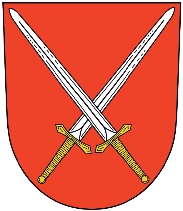    Masarykovo náměstí 1, 281 29 Žiželice   IČ: 00235962, DIČ: CZ00235962   Tel.: 321 789 137, e-mail: obec@zizelice.cz    www.zizelice.czNaše čj.: ZIZE/961/2020Vyřizuje: Bc. Šárka Dařílková Telefon: 321 789 137email: obec@zizelice.cz	Žiželice dne 06.01.2021VEŘEJNÁ VYHLÁŠKAo zařazení pozemních komunikací do kategorie místní komunikace obce ŽiželiceObecní úřad Žiželice, jako silniční správní úřad příslušný podle § 40 odst. 5 písm. a) zákona č. 13/1997 Sb., o pozemních komunikacích ve znění pozdějších předpisů (dále jen „zákon o pozemních komunikacích“) v řízení žádosti obce Žiželice, IČ 00235962, Masarykovo nám. 1, 281 29 Žiželice ve na základě předloženého Pasportu místních komunikací správního území obce Žiželice zpracovaného společností HPN projekt s. r. o. (dále jen „pasport místních komunikací“), schváleného vlastníkem příslušných místních komunikací v souladu s ustanovením § 3 odst. 1 a § 6 zákona o pozemních komunikacích a §2, 3 a 5 vyhlášky MD č. 104/1997 Sb., kterou se provádí zákon o pozemních komunikacích, v platném znění (dále jen „vyhláška“), v souladu s § 67, 68 a 69 zákona č. 500/2004 Sb., v platném znění (dále jen „správní řád“) vydává toto Rozhodnutí	a zařazuje níže uvedené pozemní komunikace označené v pasportu místních komunikací pod evidenčními čísly:do kategorie místních komunikací III. třídy (§ 6 odst. 3 písm. c) zákona č. 13/1997 Sb., o pozemních komunikacíchseznam komunikací je uveden v příloze č. 1, č. 2, č. 3, č. 4 a č. 5do kategorie místních komunikací IV. třídy (§ 6 odst. 3 písm. c) zákona o pozemních komunikacíchseznam komunikací je uveden v příloze č. 6, č. 7, č. 8 a č. 9Odůvodnění:Obec Žiželice zajistila v souladu § 5 vyhlášky zpracování pasportu místních komunikací a podala zdejšímu silničnímu správnímu úřadu žádost o zařazení vybraných dopravních cest ve svém správním území do kategorie místní komunikace. Z dostupných podkladů se má za prokázané, že všechny komunikace navržené k zařazení jako místní komunikace jsou ve vlastnictví obce Žiželice. Relevantním dokladem o vlastnictví jsou doklady, že obec v minulosti komunikace vybudovala, nebo převzala a vynakládá finanční prostředky na údržbu a opravu těchto komunikací. Dále bylo z předložených dokladů zjištěno, že komunikace navržené k zařazení jako místní komunikace se nacházejí převážně na pozemcích ve vlastnictví obce. V případech, kde se komunikace nacházejí na pozemcích jiných vlastníků, nebo na pozemky jiných vlastníků částečně zasahují, se jedná vždy o komunikace, které jsou ve smyslu občanského práva stavbou, a jedná se tedy o stavby na cizím pozemku. Stavba pozemní komunikace, jako výsledek stavební činnosti, je stavbou ve smyslu občanského práva a je proto samostatnou věcí. Při posuzování vlastnictví komunikací obcí se správní orgán řídil Usnesením č. j. 9 As 15/2012 - 27 Nejvyššího správního soudu ze dne 29.1.2014.Při rozhodování o zařazení komunikací bylo posuzováno, zda komunikace navržené k zařazení jako místní komunikace vyhovují podmínkám podle zákona č. 13/1997 Sb., o pozemních komunikacích, tzn. zda navržené komunikace vyhovují svým určením, dopravním významem a stavebně technickým vybavením. Všechny komunikace navržené k zařazení těmto požadavkům vyhovují. Tzn. místní komunikace jsou určeny pro motorová vozidla, jiná vozidla a chodce, dopravní význam místních komunikací je především místní doprava na území obce a vyhovují i stavebně technickým vybavením. Zařazení místních komunikací do tříd je provedeno v souladu s § 6 zákona o pozemních komunikacích a odpovídá dopravnímu významu jednotlivých komunikací. Z důvodu, že v minulosti nebylo vydáno správní rozhodnutí o zařazení pozemních komunikací, přestože tyto komunikace byly při všech rozhodováních za místní komunikace považovány, protože tomuto účelu sloužily, odpovídaly a byly tak i užívány. Protože předložený pasport pozemních komunikací splňuje požadavky § 5 odst. 3 vyhlášky a zařazení místních komunikací do kategorie odpovídá § 6 zákona o pozemních komunikacích a § 2 a 3 vyhlášky a protože v průběhu řízení neshledal správní orgán důvody bránící zařazení uvedených pozemních komunikací do kategorie místní komunikace, rozhodl způsobem uvedeným ve výroku.Tímto rozhodnutím dochází k souladu fyzického stavu se stavem právním a k odstranění pochybností, zda jde o místní nebo účelovou komunikaci.Zároveň nabytím účinnosti tohoto rozhodnutí se ruší všechna předchozí rozhodnutí o zařazení místních komunikací, pokud byla někdy v minulosti vydána.Součástí tohoto rozhodnutí je Pasport místních komunikací (tabulková část s údaji o jednotlivých komunikacích, přehled vlastníků pod komunikacemi a grafická část, zobrazující průběhy komunikací), která je k nahlédnutí na obecním úřadě Žiželice v úředních hodinách.Ve stanovené lhůtě nebyly podány žádné námitky ani připomínky, a proto silniční správní úřad ve věci rozhodl tak, jak je uvedeno ve výroku rozhodnutí.Poučení o odvolání:Proti tomuto rozhodnutí lze podat do 15 dnů od jeho doručení odvolání ve smyslu § 81 a 82 správnímu řádu ke Krajskému úřadu Středočeského kraje, odboru dopravy a silničního hospodářství, podáním učiněným prostřednictvím úřadu Žiželice.											                  					          ………………………………..     			 					              starosta obce ŽiželiceTento dokument musí být vyvěšen 15 dnů na úřední desce obce ŽiželiceVyvěšeno:……………………..………………….		Sejmuto:………………….…………………………Razítko, podpis…………………………………                             Razítko, podpis………………………………….                          Současně úřad pro vyvěšení a podání zprávy o vyvěšení potvrzuje, že tato písemnost byla zveřejněna způsobem umožňujícím dálkový přístup podle § 25 odst. 2 věty druhé zákona č. 500/2004 Sb., (správní řád).